Kính gửi: CÔNG TY TNHH CẢNG HẢI ANTên doanh nghiệpĐịa chỉ liên hệ MST doanh nghiệp Điện thoại	Fax: Địa chỉ thư điện tửGiấy ĐK kinh doanh	  Ngày cấp	Nơi cấpĐại diện có thẩm quyền 	Chức vụTheo bản ủy quyền số	Ngày ký	củaSố chứng minh thư	Ngày cấp	Nơi cấpĐiện thoại di động	EmailHỢP ĐỒNG SỬ DỤNG DỊCH VỤ CẢNG ĐIỆN TỬ – E-PORTChúng tôi gồm:Bên cung cấp dịch vụ: Công ty TNHH Cảng Hải An (HAIAN PORT) gọi tắt là HAP.Bên sử dụng dịch vụ: Các Doanh nghiệp, gọi tắt là Khách hàng.HAP cung cấp cho Khách hàng dịch vụ cảng điện tử thông qua website chính thức của Công ty với địa chỉ tên miền là http://eport.haiants.vn bao gồm các dịch vụ sau:Đăng ký thủ tục hạ bãi chờ xuất container hàng phục vụ xuất tàu, giao nhận container hàng nhập, giao nhận container rỗng, đóng rút hàng, dịch vụ đặc biệt.Truy vấn thông tin về lô hàng, container, hóa đơn đã được đăng ký.2.1. Thực hiện đúng các hướng dẫn về dịch vụ mà HAP cung cấp.2.2. Trừ khi thông báo trước cho HAP theo khoản 5.2 của hợp đồng này, Khách hàng thừa nhận bất cứ hành động truy cập nào vào dịch vụ cảng điện tử bằng tên truy cập do HAP cung cấp đúng với mật khẩu truy cập của Khách hàng đều được coi là Khách hàng truy cập.2.3. Đồng ý cung cấp đầy đủ và cập nhật chính xác thông tin mà HAP yêu cầu phục vụ cho việc cung ứng dịch vụ. Hoàn toàn chịu trách nhiệm tất cả thông tin đã đăng ký.3.1. Mật khẩu do HAP cung cấp được sử dụng để định danh Khách hàng sử dụng dịch vụ. Khách hàng phải thay đổi mật khẩu ngay lần đầu tiên sử dụng. Trong quá trình sử dụng dịch vụ Khách hàng nên định kỳ thay đổi mật khẩu.3.2. Khách hàng phải có trách nhiệm bảo mật tên truy cập, mật khẩu bảo đảm rằng chỉ có Khách hàng có quyền sử dụng dịch vụ và ngăn chặn việc sử dụng dịch vụ bởi những người không có quyền.3.3. Để bảo vệ mật khẩu, Khách hàng cần nhớ, không lưu mật khẩu ra giấy, điện thoại, máy tính hoặc các thiết bị, phương tiện tương tự.3.4. Khách hàng phải thông báo ngay cho HAP để kịp thời xử lý khi mật khẩu bị mất, đánh cắp và Khách hàng phải chịu trách nhiệm về những thiệt hại, rủi ro khác (nếu có) trước khi thông báo cho HAP.4.1. HAP đảm bảo rằng hệ thống dịch vụ chạy ổn định, an toàn và tuân thủ các quy định của pháp luật liên quan đến việc cung ứng các dịch vụ trực tuyến.4.2. HAP không chịu trách nhiệm đối với những thiệt hại trực tiếp hoặc gián tiếp mà Khách hàng phải chịu phát sinh từ hoặc do:a) Việc Khách hàng để mất, mất cắp, lộ tên truy cập, mật khẩu dẫn đến người khác dùng những thông tin này để sử dụng Dịch vụ hoặc tiếp cận những thông tin mà Dịch vụ cung ứng; hoặcb) Bất cứ hành động bất khả kháng nào bao gồm nhưng không giới hạn bởi thiên tai, hoặc các yêu cầu hay chỉ thị của Chính phủ và các cơ quan nhà nước, người có thẩm quyền khác.4.3. Trong thời gian cung cấp dịch vụ, HAP có quyền đơn phương chấm dứt hợp đồng này bằng cách gửi thông báo chấm dứt cho khách hàng. Thời điểm chấm dứt hợp đồng là thời điểm khách hàng nhận được thông báo chấm dứt hoặc kể từ thời điểm HAP đăng thông báo trên website của HAP tại địa chỉ: http://haiants.vn Trong trường hợp này, HAP không chịu bất kỳ thiệt hại hoặc chi phí phát sinh cho khách hàng hoặc bên thứ ba (nếu có).5.1. Tuân thủ các thủ tục đăng ký, trình tự giao dịch và hướng dẫn khác của HAP, sử dụng đúng mục đích những thông tin mà Dịch vụ cung cấp. Trường hợp Khách hàng đăng ký sử dụng “Lệnh giao hàng điện tử” để nhận container, đăng ký lệnh dịch vụ: khách hàng cần bảo đảm an toàn và bí mật đối với dữ liệu khách hàng có từ hãng tàu như Booking, DO/E-DO… và thông tin đăng ký (do cảng cấp), không để lộ cho bên thứ 3 nắm thông tin vào khai báo, lấy container. 5.2. Khách hàng có thể chấm dứt sử dụng Dịch vụ sau 15 ngày kể từ khi HAP nhận được văn bản yêu cầu ngừng sử dụng Dịch vụ. 5.3. Khách hàng có nghĩa vụ tự trang bị đầy đủ, bảo dưỡng thường xuyên nhằm bảo đảm chất lượng cho các loại máy móc, thiết bị kết nối, phần mềm hệ thống, phần mềm ứng dụng… để có thể kết nối, truy cập an toàn vào Dịch vụ.5.4. Khách hàng phải bảo đảm an toàn và bí mật đối với tên và mật khẩu truy cập của mình. Hoàn toàn chịu trách nhiệm bất kỳ mọi trường hợp khi tên mật khẩu truy cập bị mất, lợi dụng, tiết lộ cho một người thứ ba và sẽ chịu toàn bộ rủi ro, thiệt hại gây ra do việc sử dụng của người thứ ba đó.5.5. Tất cả những điều khoản và điều kiện này vẫn có hiệu lực sau khi Khách hàng ngừng hoặc chấm dứt Dịch vụ. Ngay cả khi đã ngừng, chấm dứt sử dụng Dịch vụ, Khách hàng vẫn bị ràng buộc bởi các điều khoản và điều kiện này ở chừng mực liên quan đến quyền và trách nhiệm của Khách hàng trong thời gian sử dụng Dịch vụ.Các thiết kế, biểu tượng, ngôn ngữ, hình ảnh, báo cáo và thông tin khác do HAP cung cấp trên Dịch vụ là tài sản thuộc sở hữu của HAP. Mọi sự sao chép, thay đổi, sửa chữa mà không được sự cho phép bằng văn bản của HAP đều coi là vi phạm pháp luật.7.1. HAP có thể thay đổi nội dung các điều kiện và điều khoản bằng cách gửi thông báo thay đổi cho Khách hàng.7.2. Khách hàng được xem là đã nhận được thông báo nếu:a. Các thông báo này đã được đưa lên Website của HAP tại địa chỉ http://haiants.vn; b. Các thông báo này đã được gửi tới địa chỉ thư điện tử (e-mail) mà Khách hàng đăng ký với HAP; hoặc điện thoại đăng kýc. Các thông báo này đã được gửi tới địa chỉ liên lạc mà Khách hàng đã đăng ký với HAP sau khoảng thời gian qui định thường lệ của bưu điện.Hai bên cam kết nghiêm chỉnh thực hiện các điều khoản của Hợp đồng này và các bản sửa đổi, bổ sung, phụ lục đính kèm (nếu có). Trong quá trình thực hiện, nếu có phát sinh tranh chấp, hai bên cùng nhau giải quyết bằng thương lượng hoặc hòa giải. Trường hợp thương lượng hoặc hòa giải không thành, thì một trong các bên có quyền đưa tranh chấp ra Tòa án nhân dân có thẩm quyền tại nơi có trụ sở giao dịch của HAP để giải quyết.9.1 Hợp đồng này được điều chỉnh theo các văn bản pháp luật liên quan của Việt .9.2 Hợp đồng và các tài liệu đính kèm theo là một bộ phận không tách rời nhau. Bằng việc ký vào Hợp đồng này, các bên đã thống nhất và chấp nhận các điều khoản đã quy định. Khách hàng cam kết đã đọc, hiểu rõ và tuân thủ đúng, đầy đủ những điều khoản, điều kiện như trên và các quy định liên quan của pháp luật.9.3 Hợp đồng gồm 9 Điều, được lập bằng tiếng Việt và làm thành 2 Bản chính có giá trị như nhau. HAP giữ 01 bản, Khách hàng giữ 01 bản.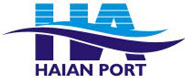 HAI AN PORT COMPANY LIMITED1st  Fl. Hai An Bldg., Km2 Dinh Vu Rd., Hai An Dist., Haiphong city, VietnamBẢ N ĐĂNG KÝ SỬ DỤNG CẢNG ĐIỆN TỬ E-PORT(Dùng cho doanh nghiệp)1.  Đăng ký Email tạo tài khoản đăng nhập, nhận HĐ, nhận lệnh.. Eport:2. Đăng ký số ĐT nhận mã giao dịch thủ tục online qua tin nhắn SMS:Bằng văn bản này, chúng tôi đề nghị được cung cấp và sử dụng dịch vụ cảng điện tử – E-PORT như trên. Chúng tôi xác nhận:1. Những thông tin trên đây là đầy đủ, trung thực, chính xác, và hoàn toàn chịu trách nhiệm về các thông tin đã cung cấp.2. Đã đọc, hiểu các điều kiện sử dụng dịch vụ cảng điện tử E-PORT, hoàn toàn đồng ý và cam kết thực hiện đúng các điều khoản của hợp đồng sử dụng dịch vụ cảng điện tử e-port (đính kèm). Bằng văn bản này, chúng tôi đề nghị được cung cấp và sử dụng dịch vụ cảng điện tử – E-PORT như trên. Chúng tôi xác nhận:1. Những thông tin trên đây là đầy đủ, trung thực, chính xác, và hoàn toàn chịu trách nhiệm về các thông tin đã cung cấp.2. Đã đọc, hiểu các điều kiện sử dụng dịch vụ cảng điện tử E-PORT, hoàn toàn đồng ý và cam kết thực hiện đúng các điều khoản của hợp đồng sử dụng dịch vụ cảng điện tử e-port (đính kèm). ………, Ngày.....tháng…..năm…..…ĐẠI DIỆN KHÁCH HÀNG(Ký, ghi rõ họ tên và đóng dấu)………, Ngày.....tháng…..năm…..…ĐẠI DIỆN KHÁCH HÀNG(Ký, ghi rõ họ tên và đóng dấu)BỘ PHẬN THỰC HIỆN(Ký và ghi rõ họ tên)Ngày tiếp nhận:…../…../…..ĐẠI DIỆN CẢNG HẢI ANĐẠI DIỆN CẢNG HẢI ANĐẠI DIỆN CẢNG HẢI AN